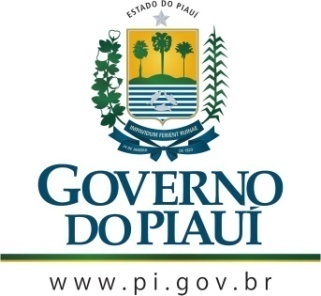 GOVERNO DO ESTADO DO PIAUÍSECRETARIA DE ESTADO DE CULTURA DO PIAUÍ - SECULTCONSELHO ESTADUAL DE CULTURAAta da Sessão Ordinária do dia 01 de Agosto de 2019.Horário: 10:00 horasLocal: Sala do Plenário do Conselho Estadual de Cultura.001002003004005006007008009010011012013014015016017018019020021022023024025026027028029030031032033034035036037038039040041042043044045046047048049050051052053054055056057058059060061062063064065066067068069070071072073074075076077078079080081082083084085086087088089090091092093094095096097098099100101102103104105106107108109110111112113114115116117118119120121122123124125126127128129130131132133134135136137138139140141142143144145146147148149150151152153154155156157158159160161162163164165166167168169170171172173174178179180No primeiro dia do mês de agosto do ano de dois mil e dezenove, às dez horas, na Sala de Reuniões do Conselho Estadual de Cultura, com sede na Rua Treze de Maio, 1513, no bairro Vermelha, em Teresina, capital do Estado do Piauí, reuniu-se o Colegiado. Presentes os integrantes da mesa diretora, o presidente Cineas das Chagas Santos, a vice-presidente, Maria Dora de Oliveira Medeiros Lima, os conselheiros: Nelson Nery Costa, Wilson Seraine da Silva Filho, José Itamar Guimarães Silva, Jonas Pereira da Silva, Maria do Rosário Sales, Cláudia Simone de Oliveira Andrade e João Batista Sousa Vasconcelos. Verificada a existência de quórum, O presidente do Conselho Estadual de Cultura, Cineas das Chagas Santos, abriu a sessão chamando a atenção para dois eventos de grande expressão e que podem não acontecer no próximo ano: a Ópera da Serra da Capivara e o Festival de Violão de Teresina, Para o presidente do  CEC, as exigências do Ministério Público Federal para que a Ópera se realize no palco da Pedra Furada são tantas que é praticamente impossível cumpri-las sem comprometer o espetáculo. O problema mais grave é a limitação do público, que não pode exceder a mil pessoas. A segunda, o custo: mais de um milhão de reais. Não bastasse isso, tanto o ICMBIO como a FUNDHAN  já se manifestaram contra o  evento, alegando que o local, uma área de preservação ambiental, não pode ser utilizada para a realização de eventos de tal porte. Quanto ao Festival de Violão de Teresina, infelizmente o projeto apresentado pelo professor Gilson Caland não foi contemplado pelo SIEC, o que inviabiliza o festival. O conselheiro João Vasconcelos sugeriu que o projeto seja realizado com a cota dos recursos do SIEC destinada a projetos da SECULT. O conselheiro adiantou que esteve com o vereador Deolino Moura para tratar da Travessa Júlio Romão. O vereador teria sugerido a realização de uma Audiência Pública para agilizar o processo. Em seguida o conselheiro Nelson Nery convidou os demais conselheiros  para o panegírico do acadêmico Jesualdo Cavalcanti Barros no cineteatro da Assembleia Legislativa  do Piauí neste sábado, 03 de agosto, às 9 horas. Na oportunidade será lançado o livro “Tenho Dito, Artigos, Discursos e Ideias”, de autoria do acadêmico homenageado. O conselheiro Wilson Seraine convidou os conselheiros para a Procissão das Sanfonas, evento que se realizará amanhã, dia 2 (dois) de agosto do ano em curso. Este ano, adiantou o conselheiro, serão homenageados Luiz  Gonzaga, Jackson do Pandeiro e Raul Seixas. Wilson Seraine queixou-se da omissão da mídia nacional que não divulga o  evento fora do Piauí. Lembrou que o festival de Petrolina, copiado do festival do Piauí, mereceu destaque no Jornal Hoje e Encontro com Fátima Bernades. Nada mais tendo sido tratado, a sessão foi encerrada. Eu, Poliana Sepúlveda Cavalcanti, coordenadora do CEC, na função de secretária desta sessão, lavrei a presente ata que depois de lida e aprovada, será assinada por mim, pelo senhor presidente e conselheiros desta casa.